Publicado en Ciudad de México  el 26/02/2018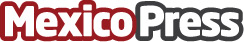 Contribuye Fundación Gigante con VIFAC  Se les brinda hospedaje, alimentación, asesoría, cursos y atención médica y psicológicaDatos de contacto:.Nota de prensa publicada en: https://www.mexicopress.com.mx/contribuye-fundacion-gigante-con-vifac Categorías: Sociedad Infantil Solidaridad y cooperación Ocio para niños Cursos Consultoría http://www.mexicopress.com.mx